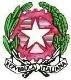 MINISTERO DELL’ISTRUZIONE E DEL MERITOISTITUTO D’ISTRUZIONE SUPERIORE STATALE “LEONARDO DA VINCI”Liceo delle Scienze Umane - LES - Istituto Tecnico AFM-SIA Corsi Serali Istituto Tecnico e ProfessionaleSede legale: Via Cavour n. 258 00184 ROMA -06/121128185e-mail: rmis013006@istruzione.it - rmis013006@pec.istruzione.itI Municipio - Distretto IX - Codice Mecc. RMIS013006 - C.F. 97197650589 sito web: www.leonardodavinciroma.edu.itAllegato B                                                                                                                                                                                                                                                       Al Dirigente ScolasticoIl/La sottoscritt_ ____________________________ nat_ a ____________ il ___________, C.F. _____________________ coinvolto/a nella procedura di affidamento, C.I.G._______________, C.U.P. __________________ in qualità di: ☐progettista;☐collaudatore;☐altro _________________________;DICHIARAai sensi del D.P.R. 445/200 e s.m.i., consapevole delle sanzioni penali per dichiarazioni mendaci previste dall’art. 76, la mancata sussistenza di ipotesi di conflitto di interessi come prescritto dall’art. 7 del D.P.R. 62/2013 e dall’art. 42 del D.Lgs. 50/2016.A tal fine si precisa:di avere/non avere impieghi presso soggetti pubblici o privati, a tempo determinato/indeterminato, pieno o parziale, in qualsiasi qualifica o ruolo, anche di consulenza, retribuiti e/o a titolo gratuito, svolti attualmente o nei tre anni antecedenti la partecipazione alla procedura: ______________________________________;di avere/non avere partecipazioni ad organi collegiali (ad es. comitati, organi consultivi, commissioni o gruppi di lavoro) comunque denominati, a titolo oneroso e/o gratuito, svolte attualmente o nei tre anni antecedenti la partecipazione alla procedura: ________________________________________ ;di avere/non avere partecipazioni a società di persone e/o di capitali, con o senza incarico di amministrazione, detenute attualmente ovvero nei tre anni antecedenti la partecipazione alla procedura: ____________________;di avere/non avere accordi di collaborazione scientifica, delle partecipazioni ad iniziative o a società e studi di professionisti, comunque denominati (ad es. incarichi di ricercatore, responsabile scientifico, collaboratore di progetti), condotti con taluna delle imprese partecipanti alla procedura ovvero, personalmente, con i suoi soci/rappresentanti legali/amministratori, ovvero relativi ai tre anni antecedenti la partecipazione alla procedura: ____________________________________________;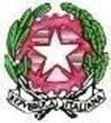 MINISTERO DELL’ISTRUZIONE E DEL MERITOISTITUTO D’ISTRUZIONE SUPERIORE STATALE “LEONARDO DA VINCI”Liceo delle Scienze Umane - LES - Istituto Tecnico AFM-SIA Corsi Serali Istituto Tecnico e ProfessionaleSede legale: Via Cavour n. 258 00184 ROMA -06/121128185e-mail: rmis013006@istruzione.it - rmis013006@pec.istruzione.itI Municipio - Distretto IX - Codice Mecc. RMIS013006 - C.F. 97197650589 sito web: www.leonardodavinciroma.edu.itdi avere/non avere partecipazioni, in atto ovvero possedute nei tre anni antecedenti, in società di capitali pubbliche o private: _________________________________________________________;che attualmente o nei tre anni antecedenti, un parente, affine entro il secondo grado, il coniuge, il convivente o colui con il quale si abbia frequentazione abituale riveste o abbia rivestito, a titolo gratuito o oneroso, cariche o incarichi nell’ambito delle società partecipanti alla procedura ovvero abbia prestato per esse attività professionale, comunque denominata, a titolo gratuito o oneroso: ☐si ☐no;cariche o incarichi, comunque denominati, a titolo gratuito o oneroso, in corso o relativi ai tre anni antecedenti nell’ambito di una qualsiasi società privata da parte di un parente, affine entro il secondo grado, coniuge, convivente o colui con il quale si abbia frequentazione abituale: ☐si ☐no;che, in prima persona, ovvero un parente, affine entro il secondo grado, il coniuge, il convivente o colui con il quale si abbia frequentazione abituale, abbia un contenzioso giurisdizionale pendente o concluso, nei tre anni antecedenti, con l’amministrazione o con le società partecipanti alla procedura: ☐si ☐no;circostanze ulteriori a quelle sopraelencate che, secondo un canone di ragionevolezza e buona fede, devono essere conosciute da parte dell’amministrazione in quanto ritenute significative nell’ottica della categoria delle “gravi ragioni di convenienza” di cui all’art. 7 del d.P.R. n. 62/2013: ________________________________________________________________________________;che una o più potesi sopra contemplate si siano verificate più di tre anni prima del rilascio della dichiarazione: ____________________________________________________________________.Roma, , ____________________											In fede